Title / Titel First author, second author, etc. / ErstautorIn, ZweitautorIn, etc.Institute / InstitutUniversity, address / Universität, AdresseEmail address / E-mail-AdresseYour abstract should appear here, while references are listed below.[1] Please keep to the limit of one page per abstract. An overview about the requirements is given in Fig. 1. / Ihr Abstract sollte hier erscheinen, während Literaturquellen unten gelistet sind.[2] Bitte halten Sie sich an das Limit von einer Seite pro Abstract. Ein Überblick über die Anforderungen ist in Abb. 1 dargestellt.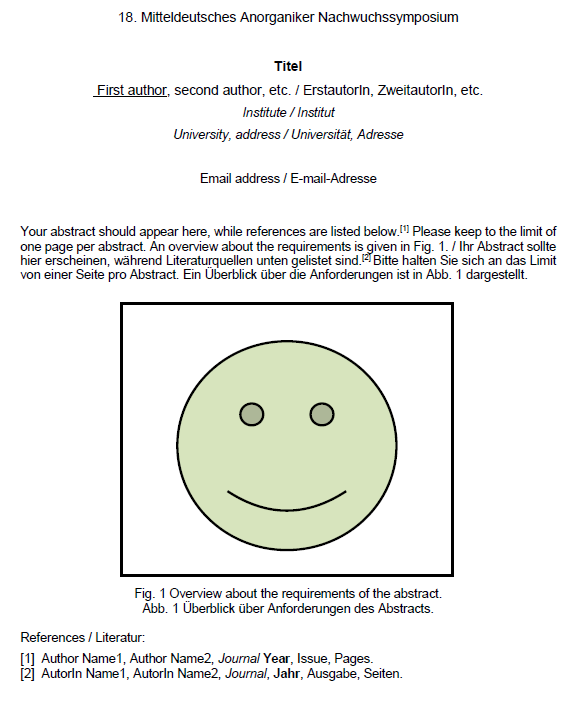 Fig. 1 Overview about the requirements of the abstract.Abb. 1 Überblick über Anforderungen des Abstracts.References / Literatur:[1]  Author Name1, Author Name2, Journal Year, Issue, Pages.[2]  AutorIn Name1, AutorIn Name2, Journal, Jahr, Ausgabe, Seiten.